“Eat This Not That” Make up AssignmentCollect 10 food labels from different foodsCalculate the % of daily value that comes from a serving size of that food.Divide the number of calories by 2,000 (the amount of calories most people need in a day) then multiply by 100 to make a percentage.  This will tell you if the food is high in calories.  For example: A serving of potato chips provides 350 calories350 ÷ 2,000 x 100 = 17.5So, a serving of potato chips provides 17.5% of the calories you need in a dayContinue this for each of the 10 foods you collected _______ ÷ 2,000 x 100 = ______% of the calories you need daily from _________________________________ (name of the food)_______ ÷ 2,000 x 100 = ______% of the calories you need daily from _________________________________ (name of the food)_______ ÷ 2,000 x 100 = ______% of the calories you need daily from _________________________________ (name of the food)_______ ÷ 2,000 x 100 = ______% of the calories you need daily from _________________________________ (name of the food)_______ ÷ 2,000 x 100 = ______% of the calories you need daily from _________________________________ (name of the food)_______ ÷ 2,000 x 100 = ______% of the calories you need daily from _________________________________ (name of the food)_______ ÷ 2,000 x 100 = ______% of the calories you need daily from _________________________________ (name of the food)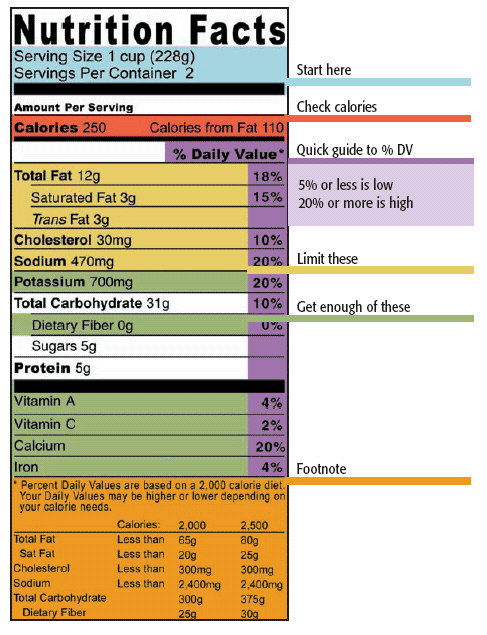 _______ ÷ 2,000 x 100 = ______% of the calories you need daily from _________________________________ (name of the food)_______ ÷ 2,000 x 100 = ______% of the calories you need daily from _________________________________ _______ ÷ 2,000 x 100 = ______% of the calories you need daily from _________________________________ Look at each food label and record the nutrient dense substancesThe side of a nutrition label tells you what percentage of the Daily Value the food provides.  If a food contains a higher % of the DV of a particular nutrient than the percentage of calories it provides, then that food is said to be nutrient dense for that nutrient.  That means it’s a good source of the nutrient.So if potato chips are 17% of my daily calories, but contain 35% sodium and 5% carbohydrate they are nutrient dense in sodium.Record the nutrient dense substances for each food you collected __________________________________ (name of food) is nutrient dense in ___________________________________________________________________.__________________________________ (name of food) is nutrient dense in ___________________________________________________________________.__________________________________ (name of food) is nutrient dense in ___________________________________________________________________.__________________________________ (name of food) is nutrient dense in ___________________________________________________________________.__________________________________ (name of food) is nutrient dense in ___________________________________________________________________.__________________________________ (name of food) is nutrient dense in ___________________________________________________________________.__________________________________ (name of food) is nutrient dense in ___________________________________________________________________.________________________________ (name of food) is nutrient dense in ___________________________________________________________________.__________________________________ (name of food) is nutrient dense in ___________________________________________________________________.__________________________________ (name of food) is nutrient dense in ___________________________________________________________________.Which food is the most nutrient dense?Which food is the least nutritious?Which food is the best source of vitamins and minerals?Which food should you probably avoid?